АННОТАЦИЯ рабочей программы дисциплины «Медицинская информатика»(наименование  дисциплины)__31.05.01__(шифр)Направление подготовки (специальность)   _______31.05.01. лечебное дело код и наименование направления подготовки (специальности) Наименование профиля (специализации) ___31.05.01___________  (если предусмотрены ФГОС)Уровень высшего образования ___специалитет                                               __Квалификация выпускника   ________врач – лечебник___________________Факультет               _____________лечебный____________________Форма  обучения   _____________очная_______________________1. Цель и задачи освоения дисциплины Новой парадигмой охраны персонального и общественного здоровья граждан, реализуемой на основе всеобъемлющего использования информационных и коммуникационных технологий, является электронное здравоохранение.Электронное здравоохранение подразумевает системный подход к решению всего спектра задач охраны здоровья населения, реализуемый на основе всеобъемлющего электронного документооборота, обязательно включающего персональные медицинские данные, обеспечивающего оперативный доступ ко всей информации, возможность ее совместного дистанционного анализа врачами и контактов врачей с пациентами на основе телемедицинских технологий.Развитие электронного и цифрового здравоохранения диктует необходимость углубления и расширения преподаваемой в рамках специалитетов «Лечебное дело» дисциплины «Медицинская Информатика».Цель освоения учебной дисциплины «Медицинская информатика» состоит в овладении студентами основами медицинской информатики и практикой применения современных информационных и телекоммуникационных технологий в медицине и здравоохранении; формирование профессиональных компетенций: - готовность решать стандартные задачи профессиональной деятельности с использованием информационных, библиографических ресурсов, медико-биологической терминологии, информационно-коммуникационных технологий и учетом основных требований информационной безопасности;готовность к ведению медицинской документации;способность и готовность к применению социально-гигиенических методик сбора и медико-статистического анализа информации о показателях здоровья населения;готовностью к анализу и публичному представлению медицинской информации на основе методов математической статистики и доказательной медицины;способность и готовность к работе с высокотехнологичной медицинской аппаратурой, интегрированной с медицинскими информационными системами, в том числе для применения в телемедицинских приложениях.В задачи изучения дисциплины входит:изучение теоретических основ информатики, технических и программных средств обработки информации;изучение базовых технологий преобразования информации, используемых для решения задач медицины и здравоохранения;формирование представлений о методах информатизации врачебной деятельности, автоматизации клинических исследований, информатизации управления в системе здравоохранения;изучение средств информационной поддержки лечебно-диагностического процесса, цифровых инструментов профессиональной деятельности, информационных источников и сред;- овладение навыками применения в практической деятельности электронных медицинских документов и цифровых медицинских сервисов.- освоение студентом практических умений по использованию медицинских информационных систем в целях диагностики, профилактики, лечения и реабилитации.2. Перечень планируемых результатов обученияФормируемые в процессе изучения дисциплины компетенции: ОПК-1, ОПК-6, ПК-4, ПК-20.3. Место дисциплины в структуре образовательной программыУчебная дисциплина «Медицинская информатика» относится к обязательной части Б1 учебного плана по специальности 31.05.01 Лечебное дело.    Предшествующими, на которых непосредственно базируется дисциплина «Медицинская информатика», являются школьные курсы информатики, математики.Освоение компетенций в процессе изучения дисциплины способствует формированию знаний, умений и навыков, позволяющих осуществлять эффективную работу по реализации следующего типа задач профессиональной деятельности: знать основы математического анализа, теории вероятностей и математической статистики (понятия и правила пользования математическим аппаратом); математические методы решения интеллектуальных задач и их применение в медицине.	В основе преподавания данной дисциплины лежат следующие виды профессиональной деятельности:Медицинская.Научно-исследовательская.4. Трудоемкость учебной дисциплины составляет __6___ зачетных единицы, _216___ академических часов.Семестр  II:  Б1.Б11.1 – базовые технологии представления и обработки медицинской информацииСеместр V:     Б1.Б11.2 – основы медико-биологической статистики и интерпретация данных в доказательной медицинеСеместр X:      Б1.Б11.3 – медицинские информационные системы. Электронное здравоохранение Основные разделы дисциплины  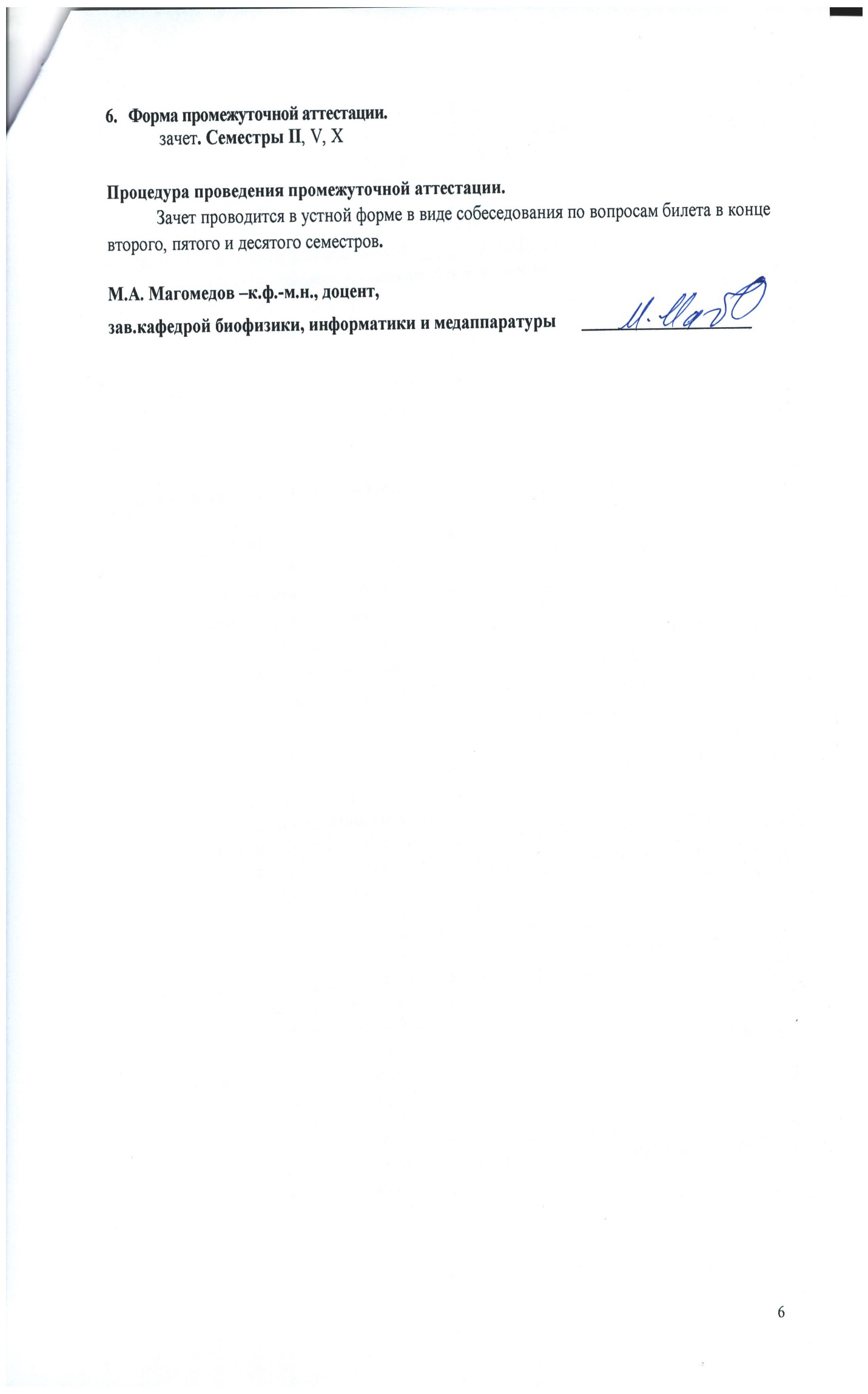 Код и наименование компетенции (или ее части)Общепрофессиональные компетенцииОПК-1- готовность решать стандартные задачи профессиональной деятельности с использованием информационных, библиографических ресурсов, медико-биологической терминологии, информационно-коммуникационных технологий и учетом основных требований информационной безопасностиЗнать -основные принципы обработки и представления информации -электронные информационно-библиотечные системы и базы медицинских данных, обучающие ресурсы по медицине -основные принципы информационной безопасности при работе с медицинскими базами данныхУметь - применять информационно-коммуникационные технологии для сбора, хранения и обработки биомедицинских данных-использовать современные средства сети Интернет для поиска и анализа профессиональной информации, ориентируясь на принципы доказательной медициныиспользовать электронные информационно- библиотечные системы и базы медицинских данныхВладеть - терминологией, связанной с современными компьютерными технологиями в приложении к решению задач медицины -технологией поиска, хранения, обработки и представления медицинской информации с использованием современных информационных средствОбщепрофессиональные компетенцииОПК-6 готовность к ведению медицинской документации Знать -возможности стандартных программных средств для решения медицинских задач-принципы автоматизации управления учреждениями здравоохранения с использованием современных информационных технологий -виды, структуру, характеристики медицинских информационных систем и электронных медицинских картУметь -использовать стандартные программные средства для решения задач практической медицины и ведения медицинской документации - применять медицинские информационные системы в профессиональной деятельностиВладеть-терминологией, связанной с современными компьютерными технологиями в приложении к решению задач здравоохранения- базовыми методами работы с медицинской информацией с применением стандартныхпрограммных средств навыками работы с медицинскими информационными системамиПрофессиональные компетенции (ПК)ПК-4 способность и готовность к применению социально-гигиенических методик сбора и медико-статистического анализаЗнать - методики сбора и медико-статистического анализа информации о показателях здоровья населения-принципы автоматизации учета и управления учреждениями здравоохранения с использованием современных информационных технологийУметь - выполнять сбор и анализ медико-статистических данных, в том числе с использованием стандартного и специализированного программного обеспеченияанализировать и представлять информации о показателях здоровья населениявладеть - методиками расчета основных показателей здоровья населениянавыками работы со стандартным и специализированным программным обеспечением по сбору и анализу медико-статистических данныхПК-20 готовностью к анализу и публичному представлению медицинской информации на основе методов математической статистики и доказательной медициныЗнать - принципы, методы математической статистики и доказательной медицины-электронные информационно-библиотечные системы и базы медицинских данных, обучающие ресурсы по медицине -основные принципы обработки и представления биомедицинской информации с позиций математической статистики и доказательной медициныУметь - использовать современные средства сети Интернет для поиска и анализа профессиональной информации, ориентируясь на принципы доказательной медициныиспользовать электронные информационно-библиотечные системы и базы медицинских данныханализировать и представлять медицинскую информацию в соответствии с принципами математической статистики и доказательной медициныВладеть - терминологией, связанной с принципами и методами математической статистики и доказательной медицины-навыками поиска профессиональной информации в справочных системах, научно-медицинских сервисах-технологией анализа биомедицинских данных с позиций математической статистики и доказательной медицины-способами представления результаты профессиональной деятельности к публичным выступлениям№Наименование раздела дисциплины№разделаНаименование раздела дисциплины№разделаНаименование раздела дисциплины12Часть 1. Базовые технологии представления и обработки медицинской информации1.Основные понятия медицинской информатики2.Технические и программные средства реализации информационных процессов.3Организация профессиональной деятельности с помощью средств Microsoft office4Основные понятия и принципы работы в сети Интернет.5Медицинские информационные системы.Часть 2. Статистический аппарат для интерпретации данных в доказательной медицине. Поддержка решений в медицине и здравоохранении.1.Доказательная медицина. Принципы доказательной медицины.биомедицинских исследований2.Анализ медицинских данных с помощью математической статистики3Статистическая обработка медико-биологических исследований с помощью МS Excel4Статистический анализ категорированных данных5Статистический анализ биомедицинских данных с помощью пакета Statistica6Однофакторный корреляционный и регрессивный анализ данных медицинских исследований7Компьютерное моделирование для решения задач фармакокинетикиЧасть 3. Медицинские информационные системы (МИС). Электронное здравоохранение1.Медико-технологические информационные системы. Системы для автоматизации деятельности подразделений и служб (ЛИС, ПАКС, РИС)2МИС для автоматизации деятельности подразделений медицинских организаций.  3Системы для автоматизации и управления деятельностью МО.4Классификация МИС. Понятие и технологии построения электронного здравоохранения5Ведение электронных медицинских карт в рамках МИС МО6Компоненты единой государственной информационной системы в сфере здравоохранения7Телемедицинские технологии8Перспективы информатизации здравоохранения России